		16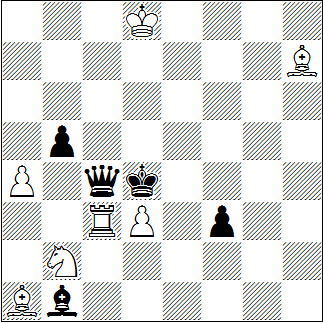 H#2		4 sol	             7+5		17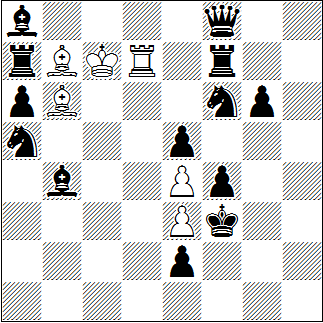 H#3		3 sol	          6+13		18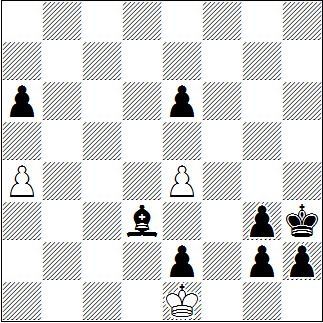 H#5		2 sol	          3+8Christopher Jones, Original	Arnold Beine, Original für DM 2015 (nach John Niemann)Oto Mihalco, Jozef Holubec, Cumakov JT 1970, 3. HM1.Ke3Tc22.Df4Sd1 #@1.bxa4Sxa42.Lxd3Txd3 #@1.Dxc3Le42.Dc5Sc4 #@1.Dxd3Tc52.De3Sd3 #@1.Sxe4Lxa52.Kxe3Lxb43.Sf2Ld2 #@1.Sc6Lxa72.Kxe4Lxa63.f3Ld3 #@1.Le7Td52.Kxe4Td4+3.Kxe3Td6 #@1.g1La52.Lb6axb63.Kg2b74.Kg1b8D5.h1TDxg3 #@1.Lb5axb52.g1Sbxa63.h1Da74.Dxe4a8D5.Dg4Dh1 #@@12341612,545171,535182,55